CALENDARIO AVVENTO 202301.12.:	Sii tu il cambiamento che vuoi vedere nel mondo. [Mahatma Gandhi]02.12.:	Nessuna notte è così lunga da impedire al sole di risorgere. [Paulo Coelho]03.12.:	Ci sono fiori ovunque, per chi è disposto a vederli. [Henri Matisse]04.12.:	Il giorno ideale è oggi, se lo rendiamo tale. [Orazio]05.12.:	In genere si può fare molto di più di quanto si creda. [Aenne Burda]06.12.:	Il coraggio è all’inizio dell’azione, la felicità alla fine [Demòcrito]07.12.:	La libertà è non dover fare necessariamente tutto come gli altri. [Astrid Lindgren]08.12.:	Il coraggio non sempre ruggisce. A volte è la voce tranquilla alla fine della giornata dice: «Riproverò domani». [Mary Anne Radmacher]09.12.:	Due terzi dell’aiuto consiste nell’infondere coraggio. [Proverbio irlandese]10.12.:	Non si possono scoprire nuove terre senza accettare di perdere di vista la spiaggia per molto tempo. [André Gide]11.12.:	Cambiare la propria opinione, a volte, richiede più coraggio che persistere nel proprio parere. [Friedrich Hebbel]12.12.:	Il coraggio non è mancanza di paura, ma la consapevolezza che esiste qualcosa di più importante della paura stessa. [Ambrose Redmoon]13.12.:	Contro le disgrazie ha più risorse il coraggio che la ragione. [Luc de Clapiers]14.12.:	I fiumi lo sanno: non c’è fretta. Ci arriveremo un giorno. [A.A. Milne]15.12.:	L’uno aspetta che il tempo cambi, l’altro lo afferra deciso e agisce. [Dante Alighieri]16.12.:	Non è vero che abbiamo poco tempo: la verità è che ne perdiamo molto. [Lucio Anneo Seneca]17.12.:	Il futuro dipende da ciò che fai oggi. [Anonimo]18.12.:	Non sono le persone felici a esprimere gratitudine. Sono le persone grate a essere felici. [Francis Bacon]19.12.:	Non si perde mai. O si vince o si impara. [Anonimo]20.12.:	La cosa migliore del futuro è che arriva un giorno alla volta. [Anonimo]21.12.:	La vita è come andare in bicicletta. Per mantenere l’equilibrio devi muoverti. [Albert Einstein]22.12.:	Ho deciso di essere felice perché fa bene alla mia salute. [Voltaire]23.12.:	Che bello il fatto che nessuno debba aspettare un momento particolare per iniziare a migliorare il mondo. [Anna Frank]24.12.:	Un pessimista vede la difficoltà in ogni opportunità; un ottimista vede l’opportunità in ogni difficoltà. [Winston Churchill]25.12.:	“La bellezza salverà il mondo”, esclama uno dei personaggi dei romanzi di Fëdor Dostoevskij. E il Salmo 44 risponde: Gesù, “tu sei il più bello tra i figli dell’uomo, sulle tue labbra è diffusa la grazia”.Buon NATALE!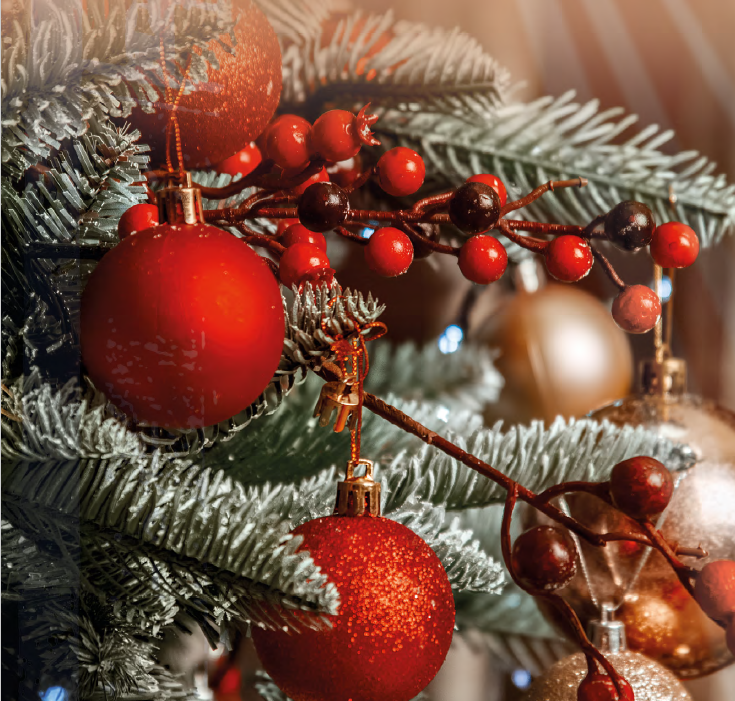 